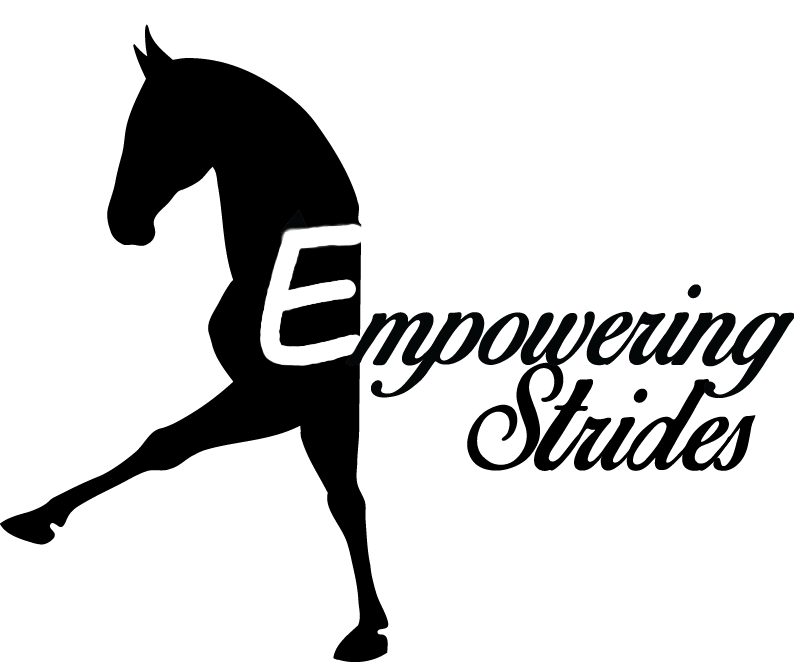 ‘Fun’draiser Horse ShowSaturday, October 14th, 2023Hollywood Hill Saddle Club15205 Northeast 172nd Street, Woodinville, WA 98072WhatAn unrated show for all ages to have fun. The purpose of this show is to offer a fun show option to rider’s who may not have chances elsewhere. We have a full set of classes for two leadline divisions, which no other local show has.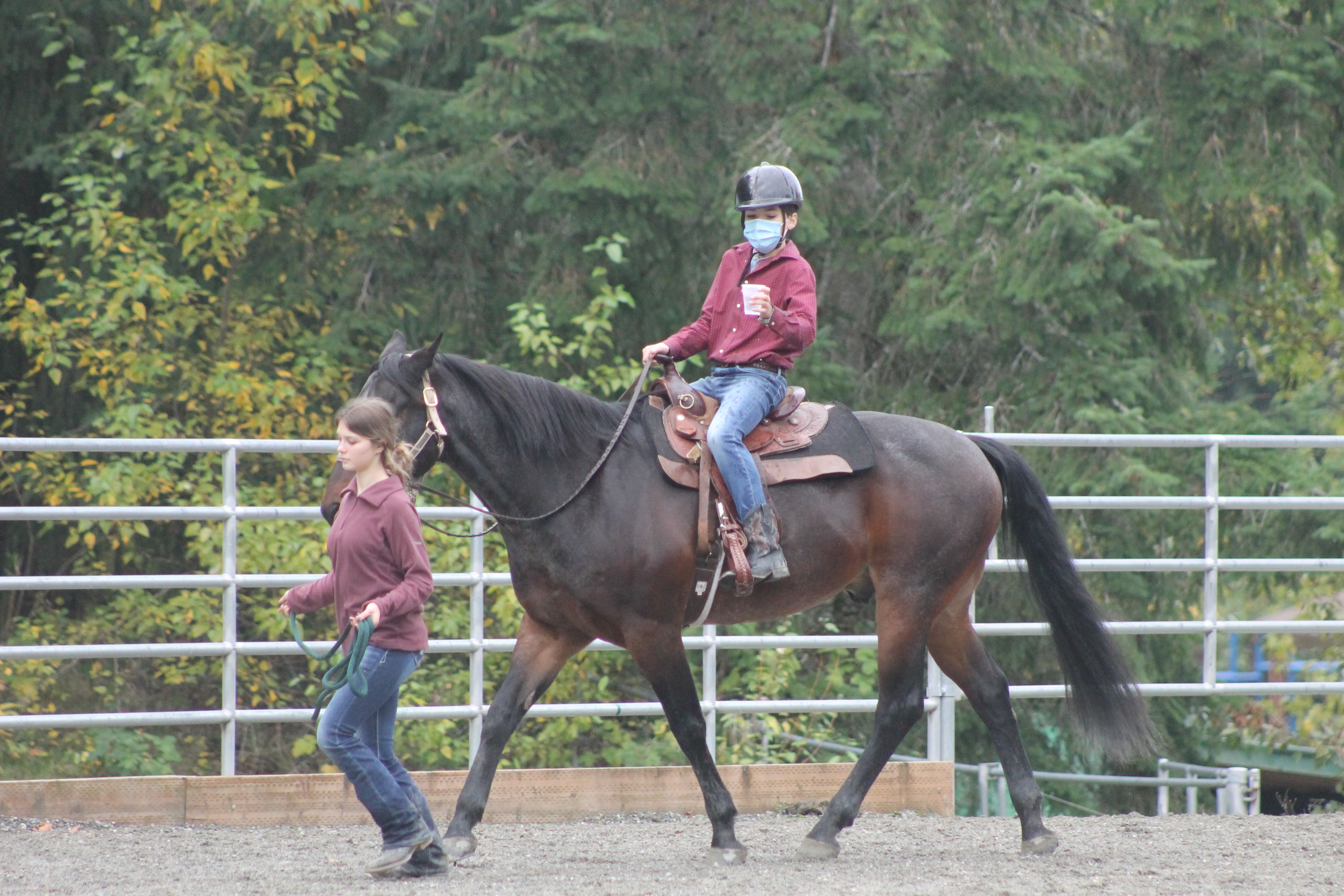 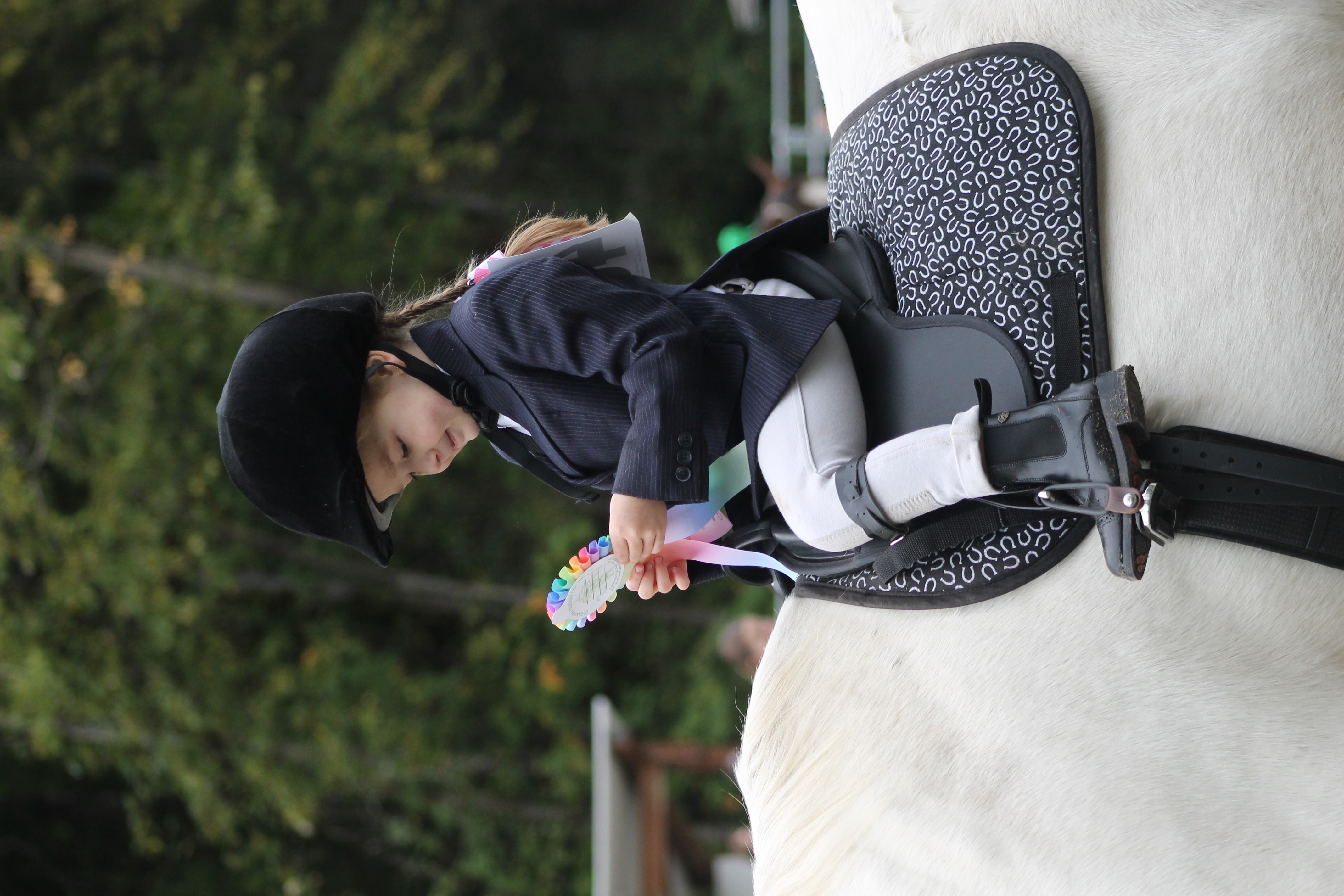 ClassesEquitation ClassGround Pole EquitationBarrelsPolesFlagsRide-A-BuckEgg and Spoon RaceDon’t Spill-Cup ClassObstacle CourseCostume Class*$10 per class!DivisionsLeadline- Walk OnlyLeadline- Walk/TrotWalk OnlyWalk/Trot*All Ages*Ribbons to 6th PlaceThe care and wellness of the Empowering Strides horses.501c3 Tax ID 47-5182998SponorsIf your business is interested in sponsoring a division, please email:EmpoweringStrides@gmail.com